Симболика црвеног божура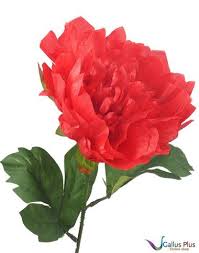 Божур је раскошан мирисни цвет који потиче са далеког Истока. Посебно је заступљен у Кини, Монголији, а у Србију је стигао са доласком Турака. Може бити различитих боја – розе, црвене, љубичасте.Према српском предању, божур нигде није тако црвен, као онај који цвета на Косову. После Косовске битке 28. јуна 1389. године, почели су да ничу црвени косовски божури, који су добили ватреноцрвену боју од крви натопљене земље косовских јунака. Божур је симбол, трајни знак постојања српског народа.Божур цвета у мају и јуну. Верује се да штити од злих сила, па га треба гајити у башти. Божур је у свету биља познат као царски цвет. Код Срба је често коришћен у љубавној магији. Кад девојка жели да освоји срце младића, довољно је да се окити цветом, стави га у косу и младић ће бити заљубљен у њу. Цвет има и заштитничке моћи – окачен корен божура изнад колевке чува новорођенче од урокљивог погледа. Одакле потиче божур? ___________________________________________________Које боје је цвет божура? _________________________________________________Испричај легенду о српском црвеном божуру.Која веровања се везују за овај цвет? _______________________________________Домаћи задатак/изабери један задатакКако би изгледао твој божур? Нацртај косовски божур или поље косовских божура. Користи различите технике: водене боје, темпере, колаже. На тему „Видовдан се воли и памти“ уради ликовни или литерарни рад/песму или састав.Надежда Петровић, Косовски божури – Грачаница, 1913.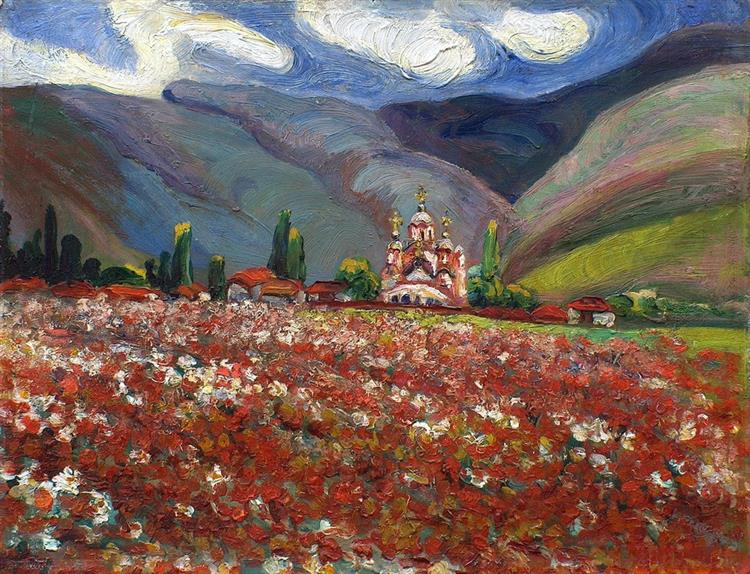      Газиместан и божур                                                  Песма „Црвен цвете“, група „Траг“                                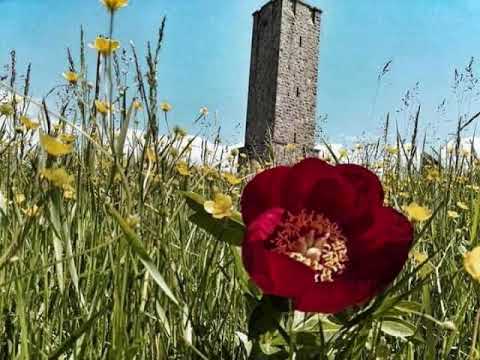 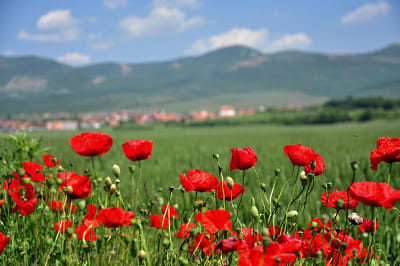 Косовски божури, Ју група                                        Божур, Милан Ракић       КвизКосовски божуриКосовски божури
расцветајте се ви
боја ваша нек' нас подсећана бој косовски

Косовски божури
расцветајте се ви
прошлост славну цвећем својим
и даље чувајте виПрепиши текст писаном ћирилицом.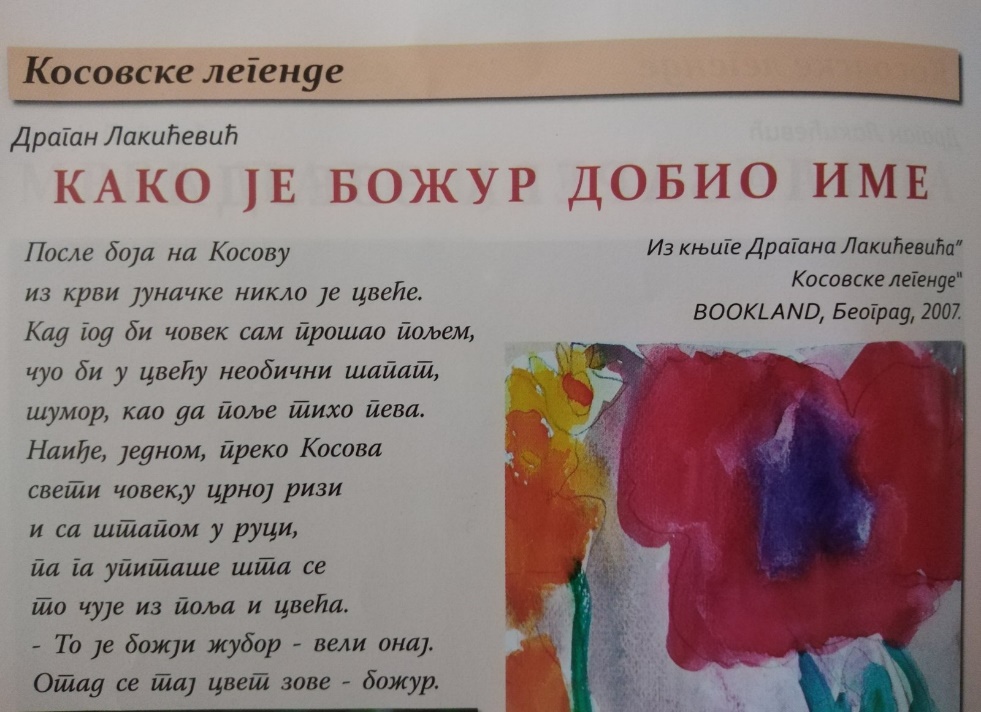 ____________________________________________________________________________________________________________________________________________________________________________________________________________________________________________________________________________________________________________________________________________________________Како је лепа ова ноћ! Гле, свуда,С тополе, раста, багрема и дуда,У млазевима златокосим падаНесуштаствена месечина. Сада,Над ливадама где трава мирише,У расцветаним гранама, сврх њиваКоје се црне после бујне кише,Велика душа месечева снива.Све мирно. Тајац. Ћути поље равноГде некад паде за четама чета ...— Из многе крви изникнуо давно,Црвен и плав, Косовом божур цвета ...